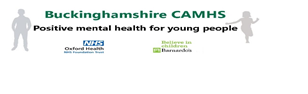 FREE training available through Bucks CAMHSWe are now offering training in the following topicsThese PPEP (Psychological Perspectives in Education and Primary) Care sessions have been designed to help staff in primary care and education to recognise and understand mental health difficulties in children and young people and offer appropriate support and guidance to children, young people and their families.DateVenueModuleTrainerThur 15th September 202210.30am -12.30pmVia MS TeamsWho we are, what we do?KatherineWed 21st September 202210am -11.30amVia MS TeamsOverview of mental health.SallyWed 12th October 202210am -12pmVia MS TeamsChildhood anxiety.SueThur 3rd November 202210.30am -12.30pmVia MS TeamsAdolescent Anxiety.NyashaTues 8th November 20222-4pmVia MS TeamsAttachmentWendy and LauraTues 6th December 202210-12pmVia MS TeamsLow MoodNyashaThur 12th January 202310.30am -12.30pmVia MS TeamsEating DisorderJohnThur 19th January 202310am -12pmVia MS TeamsASD AwarenessMattThur 9th February 20231-4pmVia MS TeamsPTSDEleanorThur 23rd February 2023   2-4pmVia MS TeamsASD and Mental HealthJamesTues 28th March 20232-4pmVia MS TeamsADHDMattWed 26th April 202310am -11.30amVia MS TeamsOverview of mental healthKatherineThur 11th May 20232-4pmVia MS TeamsSelf-HarmEmilieTues 13th June 20232-4pmVia MS TeamsNOW – Having Difficult Conversation.EmilieWed 21st June 202310.30am -12.30pmVia MS TeamsLow MoodNyashaThur 27th July 202310.30am -12.30pmVia MS TeamsConduct Disorder.Vicki